Dear Sir/Madam,1	Further to TSB Circular 79 of 26 March 2018, TSB Circular 139 of 19 December 2018, and TSB Circular 180 of 24 June 2019, and pursuant to clause 9.5 of Resolution 1 (Rev. Hammamet, 2016), I hereby inform you that ITU-T Study Group 9 reached the following decisions during its Closing Plenary session held fully virtual on 23 April 2020 concerning the following draft ITU-T texts:2	Available patent information can be accessed online via the ITU-T website.3	The text of the pre-published Recommendations will be available on the ITU-T website at http://itu.int/itu-t/recommendations/. 4	The text of the Approved Recommendations will be published by ITU as soon as possible.Yours faithfully,Chaesub Lee
Director of the Telecommunication
Standardization Bureau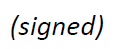 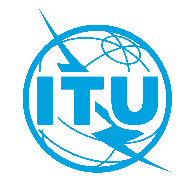 International telecommunication unionTelecommunication Standardization BureauInternational telecommunication unionTelecommunication Standardization BureauGeneva, 19 May 2020Geneva, 19 May 2020Ref:TSB Circular 248SG9/SPTSB Circular 248SG9/SPTo:-	Administrations of Member States of the UnionCopy to:-	ITU-T Sector Members;-	Associates of ITU-T Study Group 9; -	ITU Academia;-	The Chairman and Vice-Chairmen of ITU-T Study Group 9;-	The Director of the Telecommunication Development Bureau;-	The Director of the Radiocommunication BureauTo:-	Administrations of Member States of the UnionCopy to:-	ITU-T Sector Members;-	Associates of ITU-T Study Group 9; -	ITU Academia;-	The Chairman and Vice-Chairmen of ITU-T Study Group 9;-	The Director of the Telecommunication Development Bureau;-	The Director of the Radiocommunication BureauTel:+41 22 730 5858+41 22 730 5858To:-	Administrations of Member States of the UnionCopy to:-	ITU-T Sector Members;-	Associates of ITU-T Study Group 9; -	ITU Academia;-	The Chairman and Vice-Chairmen of ITU-T Study Group 9;-	The Director of the Telecommunication Development Bureau;-	The Director of the Radiocommunication BureauTo:-	Administrations of Member States of the UnionCopy to:-	ITU-T Sector Members;-	Associates of ITU-T Study Group 9; -	ITU Academia;-	The Chairman and Vice-Chairmen of ITU-T Study Group 9;-	The Director of the Telecommunication Development Bureau;-	The Director of the Radiocommunication BureauFax:E-mail:+41 22 730 5853tsbsg9@itu.int+41 22 730 5853tsbsg9@itu.intTo:-	Administrations of Member States of the UnionCopy to:-	ITU-T Sector Members;-	Associates of ITU-T Study Group 9; -	ITU Academia;-	The Chairman and Vice-Chairmen of ITU-T Study Group 9;-	The Director of the Telecommunication Development Bureau;-	The Director of the Radiocommunication BureauTo:-	Administrations of Member States of the UnionCopy to:-	ITU-T Sector Members;-	Associates of ITU-T Study Group 9; -	ITU Academia;-	The Chairman and Vice-Chairmen of ITU-T Study Group 9;-	The Director of the Telecommunication Development Bureau;-	The Director of the Radiocommunication BureauSubject:Subject:Status of Recommendations ITU-T J.1012 (ex J.dmcd-part3), ITU-T J.1013 (ex J.dmcd-vm), ITU-T J.1014 (ex J.dmcd-eci-as), ITU-T J.1015 (J.dmcd-kl-as) and J.1015.1 (J.dmcd-kl-as Annex A) after the ITU-T Study Group 9 meeting (fully virtual, 16-23 April 2020)Status of Recommendations ITU-T J.1012 (ex J.dmcd-part3), ITU-T J.1013 (ex J.dmcd-vm), ITU-T J.1014 (ex J.dmcd-eci-as), ITU-T J.1015 (J.dmcd-kl-as) and J.1015.1 (J.dmcd-kl-as Annex A) after the ITU-T Study Group 9 meeting (fully virtual, 16-23 April 2020)Status of Recommendations ITU-T J.1012 (ex J.dmcd-part3), ITU-T J.1013 (ex J.dmcd-vm), ITU-T J.1014 (ex J.dmcd-eci-as), ITU-T J.1015 (J.dmcd-kl-as) and J.1015.1 (J.dmcd-kl-as Annex A) after the ITU-T Study Group 9 meeting (fully virtual, 16-23 April 2020)Status of Recommendations ITU-T J.1012 (ex J.dmcd-part3), ITU-T J.1013 (ex J.dmcd-vm), ITU-T J.1014 (ex J.dmcd-eci-as), ITU-T J.1015 (J.dmcd-kl-as) and J.1015.1 (J.dmcd-kl-as Annex A) after the ITU-T Study Group 9 meeting (fully virtual, 16-23 April 2020)NumberTitleDecisionDocumentITU-T J.1012 (ex J.dmcd-part3)Embedded Common Interface (ECI) for exchangeable CA/DRM solutions; CA/DRM Container, Loader, Interfaces, RevocationApprovedSG9-TD854R1ITU-T J.1013 (ex J.dmcd-vm)Embedded Common Interface (ECI) for exchangeable CA/DRM solutions; The Virtual MachineApprovedSG9-TD856R1ITU-T J.1014 (ex J.dmcd-eci-as)Embedded Common Interface (ECI) for exchangeable CA/DRM solutions; Advanced Security - ECI-specific functionalitiesApprovedSG9-TD855R1ITU-T J.1015 (J.dmcd-kl-as)Embedded Common Interface (ECI) for exchangeable CA/DRM solutions; The Advanced Security system - Key Ladder blockApprovedSG9-TD852R1ITU-T J.1015.1 (ex J.dmcd-kl-as Annex A)Embedded Common Interface (ECI) for exchangeable CA/DRM solutions; Advanced Security system - Key Ladder block: Authentication of control word-usage rules information and associated data 1ApprovedSG9-TD853R1